RolladenHandhabung und PflegeIn dieser Anleitung finden Sie wichtige Hinweise für ein langes und funktionsgerechtes Rollladenleben. Bitte lesen Sie alles aufmerksam durch und beachten Sie jeden Hinweis genau. Schäden, die durch Nichtbeachten dieser Anleitung entstehen, unterliegen nicht der Gewährleistung!Der Rollladen ist ein Sichtschutz- sowie Verdunkelungselement! Er ist kein Sonnenschutz- sowie Wärmeschutzelement!Rollladen öffnen/schließenAm Anfang und am Ende den Rollladen langsam betätigen! Vermeiden Sie eine ruckartige Betätigung. Das Schließen des Rollladens darf nicht durch Gegenstände im Laufbereich behindert werden.Hinweis: Geschlossene Rollläden dunkeln ggf. nicht vollkommen ab. Für die Einrichtung z. B. einer Dunkelkammer müssen zusätzliche Verdunkelungsmaßnahmen durchgeführt werden.Rollladen mit Gurtbedienung öffnenDen Gurt gerade (nicht seitlich) nach unten ziehen. Er wird automatisch in den Wickler gezogen.Rollladen mit Gurtbedienung schließenDen Gurt aus dem Wickelgehäuse gerade (nicht seitlich) ca. eine Handlänge herausziehen. Den Gurt dann nach oben nachgeben – nicht loslassen! Den Vorgang wiederholen bis die gewünschte Rollladenpanzer-Position erreicht ist.Rollladen mit KurbelgetriebeWenn der Rollladen vollständig geschlossen oder geöffnet ist, nicht weiterdrehen. Beim Kurbeln auf die richtige Drehrichtung achten.Rollladenbedienung bei SturmBei Sturm muss der Rollladen entweder ganz geschlossen oder ganz geöffnet sein. Schließen Sie Ihre Fenster. Sorgen Sie dafür, dass in Ihrer Abwesenheit kein Durchzug entsteht. Geschlossene Rollläden können bei geöffnetem Fenster nicht einer Windlast der angegebenen Windklasse widerstehen.Rollladenbedienung bei KälteRollen Sie vor dem Lüften von Küche, Bad und Schlafzimmer den Rollladen auf. So wird verhindert, dass sich die austretende Feuchtigkeit auf der Panzerinnenseite niederschlägt und anfriert.Vorsicht: Bei angefrorenen Rollladen keine Gewalt beim Bedienen anwenden. Bei angefrorenem, elektrisch angetriebenen Rollladen, Motor sofort stoppen. Schalten Sie zusätzliche automatische Steuerungsgeräte bzw. Zeitschaltuhren immer auf Handbedienung um. Bei Steuerung von elektrischen Rollladen mittels Wind- und Sonnenwächter sowie anderwärtiger, nicht von uns gelieferter Zusatzartikel, entfallen jegliche Mangel- und Gewährleistungsansprüche.Rollladenbedienung bei HitzeAchten Sie bei Hitze auf geöffnete Lichtschlitze (Rollladen nicht vollständig herunterlassen). Nur sichtbare Lichtschlitze sorgen für ausreichende Hinterlüftung und vermeiden einen Hitzestau, der zum Ausbauchen des Rollladenpanzers führen kann (besonders bei Kunststoffrollläden).AutomatikbetriebBei der Benutzung des Balkons ggf. Automatik abschalten (Aussperrung verhindern).Rollladen und KinderBitte achten Sie bei Betätigung der Rollladen durch Kinder stets auf die bereits beschriebenen richtige Bedienung und weisen Sie Ihre Kinder darauf hin.Unsachgemäße Bedienung und VerwendungSchieben Sie den Rollladen nie hoch, das kann Funktionsstörungen hervorrufen. Belasten Sie den Rolladen nit mit zusätzlichen Gewichten. Ziehen Sie den Rollladen nicht gewaltsam nach unten.PflegeZum Reinigen nur handelsübliche Reiniger und sauberes Wasser verwenden. Dabei keine aggressiven Reinigungsmittel verwenden.Service und WartungDie Revisionsöffnung (Rollladendeckel) muss immer frei zugänglich sein. Die Öffnung deshalb nicht übertapezieren oder überputzen. Das Gehäuse, den Behang, den Motor und die Schienen niemals schmieren!Für Schäden durch Frost und Schnee als „Höhere Gewalt“,sowie Verformungen und Verfärbungen durch intensive Sonneneinstrahlung kann kein Garantieanspruch geltend gemacht werden.Für weitere Fragen stehen wir Ihnen gern telefonisch zur Verfügung.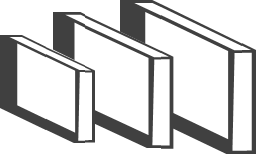 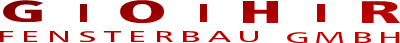 